______________________________________________________________________КАРАР                                                                                                            РЕШЕНИЕ« 07 »  апрель  2022 йыл            № 4-30/1                   « 07 »  апреля  2022 годаОб исполнении бюджета сельского поселения Старосубхангуловский сельсовет муниципального района Бурзянский  район Республики Башкортостан  за 2021 год В соответствии со ст.264 Бюджетного кодекса Российской Федерации, Уставом сельского поселения Старосубхангуловский сельсовет муниципального района Бурзянский район Республики Башкортостан, рассмотрев итоги исполнения бюджета сельского  поселения Старосубхангуловский сельсовет муниципального района Бурзянский  район Республики Башкортостан, Совет сельского поселения Старосубхангуловский сельсовет                                             РЕШИЛ:Утвердить отчет об исполнении бюджета сельского поселения Старосубхангуловский сельсовет муниципального района Бурзянский район Республики Башкортостан (далее- бюджет сельского поселения) за 2021 год по доходам в сумме 26186662,34 рублей, по расходам в сумме 26725038,29 рублей с превышением расходов над доходами (дефицит бюджета сельского поселения) в сумме 538375,95 рублей согласно приложению 1 к настоящему решению.Настоящее решение подлежит обнародовать на информационном стенде и размещению на сайте администрации сельского поселения Старосубхангуловский сельсовет, после его принятия и подписания в установленном порядке.Контроль за исполнением данного решения возложить на комиссию по бюджету, налогам и вопросам собственности.   Председатель Совета сельского    поселения Старосубхангуловский сельсовет                                    Шахниязов Р.Р.                                                       Приложение №1к решению Совета  СП Старосубхангуловский сельсовет муниципального района  Бурзянский район№ 4-30/1  от " 07 " апреля 2022 годаИсполнение бюджета СП Старосубхангуловский сельсовет муниципального района Бурзянский район за 2021 год  Главный экономист МКУ ЦБМР по СП:                                            Ф.А.Ибрагимова.БАШКОРТОСТАН РЕСПУБЛИКАҺЫБӨРЙӘН РАЙОНЫМУНИЦИПАЛЬ РАЙОНЫНЫҢИСКЕ СОБХАНҒОЛ АУЫЛ  СОВЕТЫ АУЫЛ БИЛӘМӘҺЕ СОВЕТЫ453580, Иске Собхангол ауылы,Салауат урамы, 38. тел. (34755) 3-68-00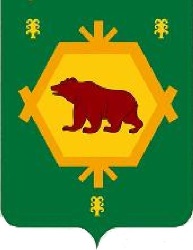 СОВЕТ СЕЛЬСКОГОПОСЕЛЕНИЯ СТАРОСУБХАНГУЛОВСКИЙ СЕЛЬСОВЕТМУНИЦИПАЛЬНОГО РАЙОНАБУРЗЯНСКИЙ РАЙОНРЕСПУБЛИКИ БАШКОРТОСТАН453580, с. Старосубхангуловоул. Салавата, 38 тел. (34755) 3-68-00№ п/пНаименование доходов и расходовКодбюджетнойклассификацииИсполнено(руб)1234ДОХОДЫ1.Налог на доходы физических лиц182101020100100001101298739,162.Налог на доходы физических лиц182101020200100001103114,823.Налог на доходы физических лиц1821010203001000011013413,684.Налог на доходы физических лиц1821010208001100011055,885.Единый налог на вмененный доход18210502010020000110148245,176.Единый налог на вмененный доход18210502020020000110-11,177.Налог на имущество физических лиц18210601030100000110405153,858.  Земельный налог (налог по ст.1,5%)182106060331000001101601546,169.Земельный налог (налог по ст.0,3%)18210606043100000110923734,4410.Земельный налог (по обязательствам, возникшим до 1 января 2006 года)79110904050000000110-5271,7011.Доходы от реализации имущества, находящегося в государственной и муниципальной собственности706114020531000004101528333,3312.Денежные взыскания (штрафы) за нарушение бюджетного закон-ства7061160202002000014011634,6213.  Субвенции бюджетам поселений на осуществление    полномочий по первичному воинскому учету на    территориях, где отсутствуют военные комиссариаты7912023511810000015033628814.Межбюджетные трансферты СП на дорожную деятельность79120240014100000150300149515.  Межбюджетные трансферты СП на поддержку    госпрограмм субъектов РФ и муниципальных  программ       формирования современной городской среды7912024999910555515010295223,2616.   Межбюджетные трансферты СП на финансовое    обеспечение отдельных полномочий по вопросам    местного значения (реальные дела)7912024999910720115058350017.Прочие межбюджетные трансферты, передаваемые бюджетам сельских поселений (мероприятия по капитальному ремонту водонапорных башен (систем централизованного водоснабжения) на территории сельских поселений Республики Башкортостан)79120249999107265150173353518.Иные межбюджетные трансферты на прочие мероприятия по благоустройству территории СП7912024999910740415060000019.Прочие безвозмездные (целевые) поступления в бюджеты поселений от бюджетов муниципальных районов791202900541000001502784515,2020.Возврат остатков субсидий, субвенций и иных межбюджетных трансфертов, имеющих целевое назначение, прошлых лет из бюджетов поселений79121960010100000150-147118,4321.Доходы получаемые в виде арен. платы за земельные участки, гос.собствености.86311105013050000120836658,4022.Доходы получаемые в виде арен. платы за имущества86311105035100000120230210,7723.Доходы от денежн.взысканий(штрафов),пост.в счет погашения задолженности,образовавшейся до 01.01.2020г890116101230100001403666,90ВСЕГО ДОХОДОВ26186662,34   Остаток на начало года   на 01.01.2021г.       1303832,47РАСХОДЫ1.Функционирование высшего должностного лица субъекта Российской Федерации  и муниципального образования01004589481,161.1Глава муниципального образования0102\791\9900002030\1013789,641.2Центральный аппарат0104\791\9900002040\3467876,321.3Исполнение судебных актов Российской Федерации и мировых соглашений по возмещению причиненного вреда0113\791\9900092350\107815,202. Национальная оборона-Осуществление воинского первичного учета на территориях, где отсутствуют военные комиссариаты 02003362882.1   Мобилизационная и вневойсковая подготовка0203\791\9900051180\3362883.    Национальная безопасность и     правоохранительная деятельность03001514403.1    Пожарная безопасность (тип средств 111112)      0310\791\3100074040\400003.2    Пожарная безопасность (тип средств 131112)0310\791\9900024300\1114404.   Национальная экономика040029918354.1Дорожное хозяйство (тип средств 131112)0409\791\2300003150\29918355.  Жилищно –коммунальное хозяйство050016043848,135.1Коммунальное хозяйство (тип средств 131112) 0502\791\9900003560\8605,205.2Коммунальное хоз-во(к/р вод.башни)( (тип средств 131112)0502\791\99000S2650\17335355.3Благоустройство  (тип средств 111112) 0503\791\3100074040\5600005.4Благоустройство  (тип средств 131112)0503\791\9900006050\2862984,675.5   Благоустройство (реальные дела) (тип средств 111112)0503\791\31000S2010\5785005.6Благоустройство (реальные дела) (тип средств 131112)0503\791\31000S2010\50005.7Благоустройство  (городская среда) (тип средств 111112)0503\791\210F255550\195609,245.8Благоустройство  (городская среда) (тип средств 121112)0503\791\210F255550\9584852,865.9Благоустройство  (городская среда) (тип средств 131112)0503\791\210F255550\514761,166.Охрана окружающей среды060018592466.1  Другие вопросы в области охраны окружающей среды0605\791\9900041200\18592467Межбюджетные трансферты общего характера14007529007.1  Перечисл.другим бюджетам бюджетной системы РФ1403\791\9900074000\752900ВСЕГО РАСХОДОВ26725038,29Остаток средств на 01.01.2022г.765456,52